Important Dates (subject to change)Due to the pandemic, all School Nurse Summer courses are Remote/Connective Learning Synchronous using Zoom.    April	1	Summer term course registration opens for new students and returning students cleared by the Bursar and/or the Financial Aid Office.April	1	Transfer credit documents due; later receipt may delay your transfercredit evaluation.June	1	Financial aid—final deadline for all Summer 2022 documentsJune	1	Payment due to Bursar: Summer 2022June	8	Course registration priority deadline; registrations received later willbe accepted on a space available basis and program chair approval.June	27	New Student Orientation Required 11:00 am – 4:00 pm (EST) Zoom) July	1	 Financial aid—FAFSA priority deadline for Fall 2022July	22             Registration opens for Fall 2022 (In class with advisors) July	24	Returners/Seniors classes begin 11:00 am – 4:00 pm (EST) Zoom)                                        One-week intensive (six credits; may not be necessary for returningstudents with six or more accepted transfer credits).                     Fall   2022	             Program continues onlineBoston, MA • Admissions: 1.800.829.4723 • www.cambridgecollege.eduSUMMER INSTITUTESImportant Dates 2022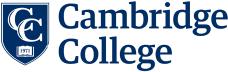 Important Dates 2022